Drogi uczniu klasy IV,postaraj się pracować samodzielnie. Czytaj uważnie polecenia. Prześlij zdjęcie z wykonanym zadaniem na podanego przeze mnie maila. Pamiętaj jeśli się nudzisz sięgnij po książeczkę, czytaj codziennie chociaż mały fragment. 
😊W razie pytań zachęcam do kontaktuzadaniazpolskiego@onet.plZadanie na poniedziałek 25.05.2020Temat: Układamy zdania z podanymi wyrazamiUłóż i zapisz w zeszycie zdania z podanymi wyrazami: wiosna, słońce, deszcz, rower, mama.Zadanie na wtorek 26.05.2020Temat: Układamy życzenia z okazji Dnia MatkiDzisiaj jest szczególny dzień -  Dzień Mamy. Zapisz w zeszycie za co najbardziej kochasz swoją mamę.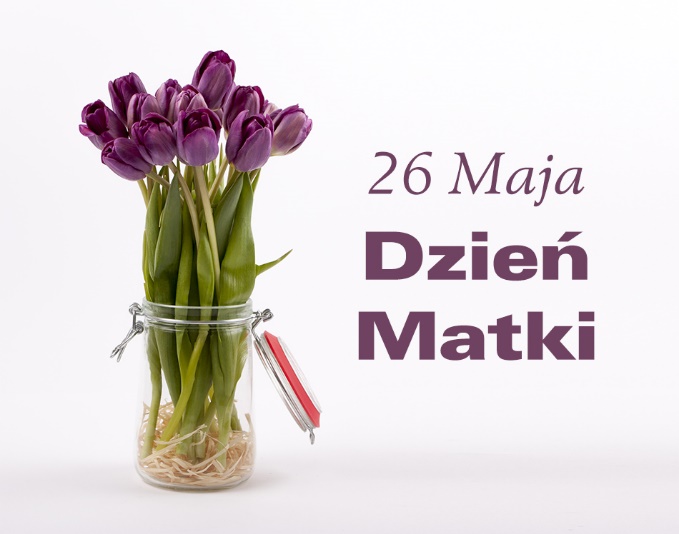 Nie zapomnij z tej okazji złożyć mamie życzeń. Bądź miły i pomocny. Spróbuj narysować laurkę dla mamy. Ułóż i zapisz w niej życzenia.Moja propozycja życzeń:Droga Mamo, najpiękniejsze składam Ci życzenia
z głębi serca płynące, czekające spełnienia.
Niechaj kłopoty znikną, sukcesów przybędzie,
niechaj zdrowie dopisze, a szczęście się przędzie.
Wszystko, co piękne i wymarzone,
niech w Twoim życiu będzie spełnione.Zadanie na środę 27.05.2020Temat: Słuchamy legendy o warszawskim BazyliszkuWysłuchaj uważnie legendy i wypisz do zeszytu osoby, które występują w utworze.Skopiuj link, wklej w nowe okno wyszukiwarkihttps://www.youtube.com/watch?v=05kkqGVkqM8Zadanie na czwartek 28.05.2020Temat: Kolejność wydarzeń w legendzie o warszawskim BazyliszkuWieść o zamianie brata Magdy – Marka – w posąg przez Bazyliszka.Wezwanie przez Magdę mieszkańców miasta do walki z potworem.Odmowa pomocy ze strony przestraszonej ludności.Decyzja Magdy o zamiarze pokonania potwora za pomocą pokazania mu własnego odbicia.Zejście Magdy do lochów i spotkanie z Bazyliszkiem.Zobaczenie przez potwora odbicia w lustrze i zamiana w kamień.Uratowanie ludzi zaklętych przez Bazyliszka.Zadanie dla chętnych narysuj w zeszycie Bazyliszka.Zadanie na piątek 29.05.2020Temat: Doskonalenie techniki czytaniaChciałabym, żebyś dziś poczytał na głos, znajdź w domu książeczkę i poświęć chociaż 15 minut na czytanie. Możesz napisać mi co teraz czytasz. A może prześlesz mi nagranie, jeśli chcesz.Miłej pracy 😊Do RodzicówProszę Państwa,w związku z trudną sytuacją, w której się wszyscy znaleźliśmy, nasz bezpośredni kontakt jest niemożliwy. Na bieżąco wysyłam dzieciom lekcje, zadania do wykonania w domu. Staram się, żeby materiału nie było dużo i aby był przystępny, tak żeby poradzili sobie sami. Proszę, aby dziecko je wykonywało w miarę systematycznie. Proszę również o pomoc i współpracę z Państwa strony, sprawdzenie czy te zadania są wykonywane, zanotowane starannie w zeszycie, wysłuchanie wcześniej nauczonych tekstów. Zaangażowanie dzieci i prace, które wykonują w domu będą przeze mnie oceniane. W razie pytań proszę o kontakt e- mailowy zadaniazpolskiego@onet.plMonika Sokołowska